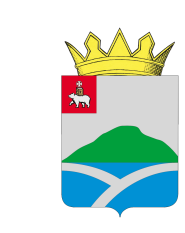 ДУМАУИНСКОГО  МУНИЦИПАЛЬНОГО ОКРУГА ПЕРМСКОГО КРАЯРЕШЕНИЕВ соответствии со статьями 26.1 и 56.1 Федерального закона от 06.10.2003 № 131 – ФЗ «Об общих принципах организации местного самоуправления в Российской Федерации», Дума Уинского муниципального округа РЕШИЛА:1. Утвердить Порядок расчета и возврата сумм инициативных платежей, подлежащих возврату лицам, осуществившим их перечисление в бюджет Уинского муниципального округа Пермского края согласно приложению к настоящему решению.2. Контроль за выполнением решения возложить на Финансовое управление администрации Уинского муниципального округа Пермского края.3. Настоящее решение вступает в силу со дня его официального обнародования и подлежит размещению на официальном сайте Уинского муниципального округа Пермского края в сети «Интернет».Порядокрасчета и возврата сумм инициативных платежей, подлежащих возврату лицам, осуществившим их перечисление в бюджет Уинского муниципального округа Пермского края1. Настоящий Порядок определяет сроки и процедуры расчета и возврата сумм инициативных платежей, внесенных в бюджет Уинского муниципального округа Пермского края (далее – бюджет округа) гражданами, индивидуальными предпринимателями и образованными в соответствии с законодательством Российской Федерации юридическими лицами на добровольной основе в целях реализации конкретного инициативного проекта.2. Возврат сумм инициативных платежей, внесенных в бюджет округа гражданами, индивидуальными предпринимателями и юридическими лицами (далее – инициативные платежи, подлежащие возврату) осуществляется в случаях:- если инициативный проект не был реализован;- наличия остатка инициативных платежей по итогам реализации инициативного проекта, не использованных в целях его реализации.3. В течение 10 календарных дней со дня окончания срока реализации инициативного проекта, или в случае, если инициативный проект не был реализован, главный администратор доходов бюджета округа, осуществляющий учет инициативных платежей по инициативному проекту:- производит расчет суммы инициативных платежей, подлежащих возврату в случае наличия остатка инициативных платежей по итогам реализации инициативного проекта, не использованных в целях его реализации,  при нереализации инициативного проекта устанавливает сумму поступивших инициативных платежей с целью их полного возврата; - направляет лицам, осуществившим перечисление инициативных платежей в бюджет округа (далее – заинтересованные лица), уведомление об их возврате с указанием оснований (наличие остатка инициативных платежей по итогам реализации инициативного проекта; нереализация инициативного проекта).В уведомлении должны содержаться сведения о сумме инициативных платежей, подлежащих возврату, а также о праве заинтересованных лиц подать заявление о возврате сумм инициативных платежей, подлежащих возврату.4. Размер денежных средств, подлежащих возврату, рассчитывается исходя из процентного соотношения софинансирования инициативного проекта. В случае если проект не реализован, размер денежных средств, подлежащих возврату, равен сумме внесенного лицом инициативного платежа. 5. Заявление о возврате платежей подается заинтересованным лицом главному администратору доходов бюджета округа с указанием банковских реквизитов, на которые необходимо осуществить возврат денежных средств, по форме, установленной главным администратором доходов.6. В случае реорганизации или ликвидации юридического лица, прекращения деятельности индивидуального предпринимателя, его смерти, а также смерти гражданина, осуществившего платеж, заявление о возврате денежных средств может быть подано правопреемником плательщика с приложением документов, подтверждающих принятие обязательств плательщика в соответствии с законодательством Российской Федерации.К заявлению о возврате платежей прилагаются:- копия документа, удостоверяющего личность (с предъявлением подлинника);- документ, подтверждающий полномочия (в случае, если с заявлением обращается представитель заинтересованного лица);- копии платежных документов, подтверждающих внесение инициативных платежей;- сведения о банковских реквизитах для перечисления возврата сумм инициативных платежей.7. Главный администратор доходов бюджета округа в течение 10 рабочих дней со дня поступления заявления производит возврат денежных средств.30.06.2021№234Об утверждении Порядка расчета и возврата сумм инициативных платежей, подлежащих возврату лицам, осуществившим ихперечисление в бюджет Уинского муниципального округа Пермского краяПринято Думой Уинского муниципального округа 30 июня 2021 годаПредседатель Думы Уинскогомуниципального округаПермского краяГлава муниципального округа - глава администрации Уинского муниципального округаГлава муниципального округа - глава администрации Уинского муниципального округаГлава муниципального округа - глава администрации Уинского муниципального округа                                         М.И. БыкаризА.Н. ЗелёнкинА.Н. ЗелёнкинА.Н. ЗелёнкинПриложение к решению Думы Уинского муниципального округа Пермского краяот 30.06.2021 № 234